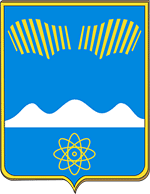 СОВЕТ  ДЕПУТАТОВ  ГОРОДА  ПОЛЯРНЫЕ  ЗОРИ                   Мурманская  область  г. Полярные  Зори, ул. Сивко,1 тел. 7-55-87__________________________________________________________________________ Р Е Ш Е Н И Е  № 23806 декабря 2017 г.                                                                              г. Полярные ЗориО внесении изменений в Правила землепользования и застройкимуниципального образования город Полярные Зорис подведомственной территорией В соответствии со статьями 8,31,32 и 33 Градостроительного кодекса Российской Федерации, Федеральным законом № 131-ФЗ от 06.10.2003 года «Об общих принципах организации местного самоуправления в Российской Федерации», Уставом муниципального образования город Полярные Зори с подведомственной территорией, на основании протокола публичных слушаний от 8 сентября 2017 г. и заключения о результатах публичных слушаний от 11 сентября 2017 г., Совет депутатов Р Е Ш И Л :1. Внести в Правила землепользования и застройки муниципального образования город Полярные Зори с подведомственной территорией, утвержденные решением Совета депутатов города Полярные Зори от 02.04.2014 № 514 (в ред. от 05.04.2017 № 187), следующие изменения:1.1. В карту градостроительного зонирования (фрагмент № 1) г. Полярные Зори:1.1.1. Изменить (частично) территориальную зону Ж-1 (зона застройки жилыми домами высокой этажности) на территориальную зону Ж-4 (зона застройки индивидуальными жилыми домами) в отношении земельных участков с кадастровыми № 51:28:0070002:12 (площадью 798 кв.м.), № 51:28:0070002:20 (площадью 1000 кв.м.), № 51:28:0070002:18 (площадью 1000 кв.м.), № 51:28:0070002:17 (площадью 1000 кв.м.), № 51:28:0070002:19 (площадью 825 кв.м.), № 51:28:0070002:10 (площадью 949 кв.м.) расположенных: Мурманская область, г.Полярные Зори, 5 микрорайон, согласно приложению № 1.1.1.2. Изменить территориальную зону Д-1 (зона многофункциональной общественно-деловой застройки) на территориальную зону Р-4 (зона зеленых насаждений общего пользования, внутриквартального озеленения), расположенную: Мурманская область, г.Полярные Зори, ул. Энергетиков, согласно приложению № 2.1.1.3. Изменить (частично) территориальную зону Р-4 (зона зеленых насаждений общего пользования, внутриквартального озеленения) на территориальную зону Д-1 (зона многофункциональной общественно-деловой застройки), расположенную: Мурманская область, г.Полярные Зори, ул. Белова, согласно приложению № 3.1.1.4. Изменить (частично) территориальную зону З (зона озелененных территорий специального назначения) на территориальную зону Т (зона инженерной и транспортной инфраструктур), расположенную: Мурманская область, г.Полярные Зори, кадастровый квартал № 51:28:0080001, согласно приложению № 4.1.2. В карту градостроительного зонирования (фрагмент № 2) н.п.Зашеек:1.2.1. Изменить территориальную зону ВО (зона размещения военных объектов) на территориальную зону Ж-4 (зона застройки индивидуальными жилыми домами) в отношении земельного участка с кадастровым № 51:28:0100010:5 (площадью 180 000 кв.м.), расположенную: Мурманская область, н.п.Зашеек, согласно приложению № 5.1.2.2. Изменить территориальную зону Д-1 (зона многофункциональной общественно-деловой застройки) на территориальную зону Ж-5 (зона застройки индивидуальными жилыми домами усадебного типа) в отношении земельного участка с кадастровым № 51:28:0100009:5 (площадью 2835 кв.м.), расположенную: Мурманская область, н.п.Зашеек, ул. Октябрьская, согласно приложению № 6.1.2.3. Изменить территориальную зону Д-1 (зона многофункциональной общественно-деловой застройки) на территориальную зону Ж-4 (зона застройки индивидуальными жилыми домами), расположенную: Мурманская область, н.п.Зашеек, ул. Северная аллея, согласно приложению № 7.1.2.4. Изменить территориальную зону Р-5 (зона природного ландшафта) на территориальную зону СХ (зона сельскохозяйственного использования), расположенную: Мурманская область, н.п.Зашеек, ул. Школьная, согласно приложения № 8.1.2.5. Изменить территориальную зону Д-2 (зона специальных объектов социального назначения и здравоохранения) на территориальную зону Ж-4 (зона застройки индивидуальными жилыми домами) в отношении земельного участка с кадастровым № 51:28:0100011:86 (площадью 2453 кв.м.), расположенную: Мурманская область, н.п.Зашеек, ул. Станционная, согласно приложению № 9.1.2.6. Изменить (частично) территориальную зону Р-1 (зона городских лесов и лесопарков) на территориальную зону Ж-5 (зона застройки индивидуальными жилыми домами усадебного типа), расположенную: Мурманская область, н.п. Зашеек, кадастровый квартал № 51:28:0100008, согласно приложению № 10.1.3. В карту градостроительного зонирования (фрагмент № 3) н.п.Африканда:1.3.1. Изменить территориальную зону Д-2 (зона специальных объектов социального назначения и здравоохранения) на территориальную зону Ж-4 (зона застройки индивидуальными жилыми домами) в отношении земельного участка с кадастровым № 51:29:0020103:651 (площадью 1972 кв.м.), расположенную: Мурманская область, н.п.Африканда, ул. Ленина, согласно приложению № 11.1.3.2. Изменить территориальную зону Т (зона инженерной и транспортной инфраструктур) на территориальную зону Ж-4 (зона застройки индивидуальными жилыми домами) в отношении земельного участка с кадастровым № 51:29:0020103:54 (площадью 252 кв.м.), расположенную: Мурманская область, н.п. Африканда, ул. Строительная д. 6, согласно приложению № 12.1.3.3. Изменить территориальную зону Д-1 (зона многофункциональной общественно-деловой застройки) на территориальную зону Ж-4 (зона застройки индивидуальными жилыми домами) в отношении земельных участков с кадастровыми № 51:29:0020103:653 (площадью 4535 кв.м.), № 51:29:0020103:51 (площадью 2845 кв.м.), расположенную: Мурманская область, н.п. Африканда, ул. Ленина, согласно приложению № 13.1.3.4. Изменить территориальную зону Д-2 (зона специализированных объектов социального назначения и здравоохранения) на территориальную зону Ж-4 (зона застройки индивидуальными жилыми домами) в отношении земельного участка с кадастровым № 51:29:0020103:44 (площадью 3612 кв.м.), расположенную: Мурманская область, н.п.Африканда, ул. Ленина, д. 3, согласно приложению № 14.1.3.5. Изменить территориальную зону ВО (зона размещения военных объектов) на территориальную зону СХ (зона сельскохозяйственного использования) в отношении земельного участка с кадастровым № 51:29:0020102:1 (площадью 159 641 кв.м.), расположенную: Мурманская область, н.п.Африканда, согласно приложению № 15.1.3.6. Изменить (частично) территориальную зону Р-4 (зона зеленых насаждений общего пользования, внутриквартального озеленения) на территориальную зону СХ (зона сельскохозяйственного использования), расположенную: Мурманская область, н.п. Африканда, ул. Комсомольская, согласно приложения № 16.2. Решение вступает в силу со дня его официального опубликования. Глава муниципального образования                       Председатель Совета депутатовМ.О.Пухов                                                         В.Т.Исаков